GUÍA DE CIENCIAS NATURALES                                                            ¿Qué necesito saber?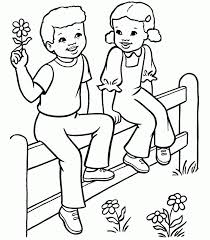 Entonces:Demostrar: mostrar a través d evidencias un hecho una acción Nos hemos dado cuenta al pasar de los meses lo importante que es cuidarnos. A través de:La alimentaciónEjercicio físicoHigiene corporal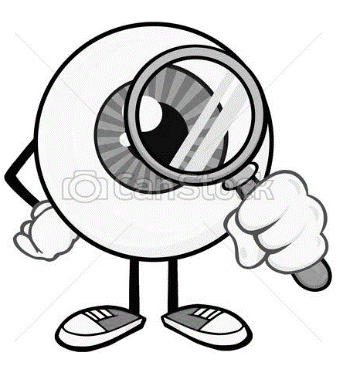    Hoy veremos lo importancia del cuidado del cuerpo a través de la mantención de la higiene y aseo corporalTú deberás escribir porque es importante cada acción que representa la imagen de aseo corporal, yo te explico la primera imagen, sigue después el ejemploAhora elige una imagen y confecciona un afiche para promover el cuidado de nuestro cuerpo a través del cuidado del aseo e higiene personalEnvíalo al correo de la profesora: angelica.ortiz@colegio-hermanoscarrera.cl Autoevaluación o Reflexión personal sobre la actividad:1.- ¿Qué fue lo más difícil de este trabajo? ¿Por qué?.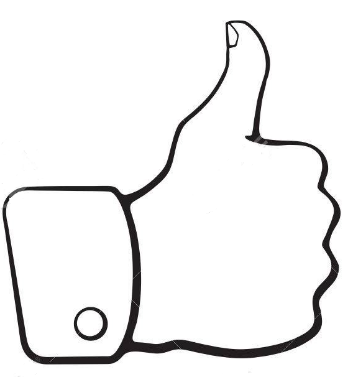 ¡INTÉNTALO! Nombre:Curso: 6°A   Fecha: semana N° 16¿QUÉ APRENDEREMOS?¿QUÉ APRENDEREMOS?¿QUÉ APRENDEREMOS?Objetivo (s): Reconocer los beneficios de realizar actividad física en forma regular y de cuidar la higiene corporal en el período de la pubertad. OA6Objetivo (s): Reconocer los beneficios de realizar actividad física en forma regular y de cuidar la higiene corporal en el período de la pubertad. OA6Objetivo (s): Reconocer los beneficios de realizar actividad física en forma regular y de cuidar la higiene corporal en el período de la pubertad. OA6Contenidos: higiene corporalContenidos: higiene corporalContenidos: higiene corporalObjetivo de la semana: Demostrar la importancia de cuidar la higiene corporal. Realizando un afiche Objetivo de la semana: Demostrar la importancia de cuidar la higiene corporal. Realizando un afiche Objetivo de la semana: Demostrar la importancia de cuidar la higiene corporal. Realizando un afiche Habilidad: demostrar Habilidad: demostrar Habilidad: demostrar Higiene corporal: aseo y limpieza de todas las partes de nuestro cuerpo diariamente.ImagenExplicaciónLavarse los dientes Lavarse los dientes:En la mañana Después de cada comidaAntes de acostarse a dormir en la noche Es importante porque los residuos de comida que quedan en la boca producen bacterias que pueden producirnos enfermedades o perdida de una pieza dentalLavarse el peloPeinarse Lavarse las manos Ducharse Usar pañuelo al limpiarse la narizCortarse las uñas Usar ropa limpia 